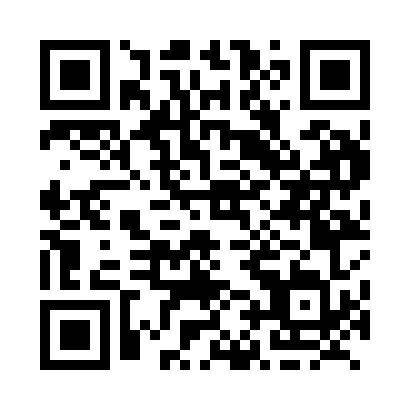 Prayer times for Doheny, Quebec, CanadaMon 1 Apr 2024 - Tue 30 Apr 2024High Latitude Method: Angle Based RulePrayer Calculation Method: Islamic Society of North AmericaAsar Calculation Method: HanafiPrayer times provided by https://www.salahtimes.comDateDayFajrSunriseDhuhrAsrMaghribIsha1Mon5:026:2812:545:237:218:482Tue4:596:2612:545:247:228:493Wed4:576:2412:535:257:238:514Thu4:556:2212:535:267:258:535Fri4:536:2112:535:277:268:546Sat4:506:1912:535:287:278:567Sun4:486:1712:525:297:298:588Mon4:466:1512:525:307:308:599Tue4:436:1312:525:317:329:0110Wed4:416:1112:525:327:339:0311Thu4:396:0912:515:337:349:0512Fri4:376:0712:515:347:369:0713Sat4:346:0512:515:347:379:0814Sun4:326:0312:515:357:399:1015Mon4:306:0112:505:367:409:1216Tue4:276:0012:505:377:419:1417Wed4:255:5812:505:387:439:1618Thu4:235:5612:505:397:449:1719Fri4:215:5412:495:407:459:1920Sat4:185:5212:495:417:479:2121Sun4:165:5112:495:427:489:2322Mon4:145:4912:495:427:509:2523Tue4:125:4712:495:437:519:2724Wed4:095:4512:485:447:529:2925Thu4:075:4412:485:457:549:3126Fri4:055:4212:485:467:559:3327Sat4:035:4012:485:477:569:3428Sun4:005:3912:485:487:589:3629Mon3:585:3712:485:487:599:3830Tue3:565:3512:485:498:019:40